П О С Т А Н О В Л Е Н И Еот 27.02.2014 года 	                                                                                  №7О    мерах по предупреждению   детского дорожно-транспортного      травматизма и гибели детей на дорогах в БерезовскомрайонеЗаслушав и обсудив информацию  ОМВД России по Березовскому району о    мерах по предупреждению детского дорожно-транспортного      травматизма и гибели детей на дорогах в Березовском районе, комиссия отмечает, что за текущий период 2014 года отделением ГИБДД ОМВД России по Березовскому району в целях профилактики ДТП с участием несовершеннолетних и в целях пропаганды безопасности дорожного движения проделана следующая работа:Издан 1 вид печатной продукции, общим количеством 30 штук (АППГ -  2 (180)).Установлено 14 информационных щитов в очагах аварийности (АППГ – 16) и  2 щита с социальной рекламой по БДД (АППГ - 2).Подготовлено и выпущено в средствах массовой информации:  печать – 20 (АППГ - 12),  телевидение – 8 (АППГ - 5), радио – 0 (АППГ - 0), информационных агентствах и интернет изданиях – 39 (АППГ – 25).Организовано 1 выступление руководителя ГИБДД перед населением в СМИ (АППГ - 1).Во втором полугодии 2013-2014 учебного года подведены итоги районных конкурсов таких как: - Семейный конкурс фоторабот «Наша семья  соблюдает ПДД» среди семей воспитанников детских садов. На конкурс было предоставлено 21 работа, выставка работ прошла в КМЦ «Звёздный» 03.01.2014 г. Большую активность проявили семьи п. Игрим,  из 21 работы  они подготовили 15. Все дети были награждены грамотами и настольными играми;  - Конкурс на лучший кроссворд или сканворд по Правилам дорожного движения и законодательства в сфере дорожного движения. В соответствии с положением конкурса в конкурсе участвовали ученики 5, 6, 7, 8, 9 классов общеобразовательных школ Березовского района. На конкурс было предоставлено 16 кроссвордов из МБОУ Саранпаульской СОШ, Игримской СОШ № 1, Берёзовской СОШ, Сосьвинской СОШ. Все ребята, предоставившие работы  были награждены грамотами.  6. Проведено бесед,  игр в дошкольных образовательных учреждениях района 3, в учреждениях общего и дополнительного образования 13, с водителями, водителями, должностными лицами АТП района 5.7. В связи с низкими температурами воздуха   за данный период не проведено пропагандистских мероприятий по профилактике детского дорожно-транспортного травматизма, по профилактике ДТП и снижению тяжести их последствий как подразделением ОГИБДД ОМВД России по  Берёзовскому району, так и юными инспекторами дорожного движения;8.  В образовательных учреждениях района имеется 40 уголков по БДД и 1 кабинет по БДД (в Игримском проф. колледже). В автотранспортных предприятиях имеется 5 уголка БДД.9. Имеется 4 стенда и «Информационных окон ГИБДД», на которых регулярно меняется информация по БДД.10. Проводится совместная работа ОГИБДД ОМВД России по Березовскому району и Комитетом образования Березовского района по формированию и обучению отрядов юных инспекторов дорожного движения, на сегодняшний день на территории района действую 2 отряда ЮИД (п. Берёзово, п. Игрим) общее количество членов отряда – 30 человек. Ребята постоянно принимают участие во всех проводимых Госавтоинспекцией района мероприятиях, участвуют в рейдах, конкурсах и т.д.На основании выше изложенного комиссия постановляет:Информацию ОМВД России по Березовскому району принять к сведению.Рекомендовать ОМВД России по Березовскому району (Баннов Р.А.) принять меры по исполнению пункта 1.2 по становления территориальной комиссии  №12 от 04.04.2013 года  в части проведения до конца периода  действия зимних дорог  работы по профилактике детского дорожно-транспортного травматизма во всех образовательных организациях района. Информацию о проведенной работе направить в территориальную комиссию.Срок исполнения: 31 марта  2014 г.Территориальной комиссии по делам несовершеннолетних и защите их прав Березовского района  (Семенова И.Л.) сделать запросы на имя глав городских и сельских поселений  по предоставлению информации о реализации программ по безопасности дорожного движения.Срок исполнения: до 05 марта 2014 года.Председатель комиссии		         С.В. Толмачева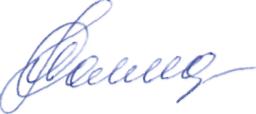 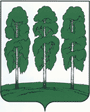 Администрация Березовского районаТЕРРИТОРИАЛЬНАЯ КОМИССИЯ ПО ДЕЛАМ НЕСОВЕРШЕННОЛЕТНИХ И ЗАЩИТЕ ИХ ПРАВ628140,ул. Астраханцева, 54, пгт. Березово, Ханты-Мансийский автономный округ - Югра, Тюменская область Тел.(34674) 2-12-68 Факс.(34674) 2-18-71 Эл.адрес: berkdn@mail.ru